Publicado en Madrid el 21/08/2019 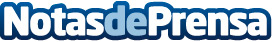 El Xiaomi Redmi Note 8 será anunciado el 29 de agostoLa marca china busca seguir aumentando su nivel con el Xiaomi Redmi Note 8 según tiendasdechinosDatos de contacto:Miguel Hijosa69776861Nota de prensa publicada en: https://www.notasdeprensa.es/el-xiaomi-redmi-note-8-sera-anunciado-el-29-de Categorias: Nacional E-Commerce Consumo Dispositivos móviles http://www.notasdeprensa.es